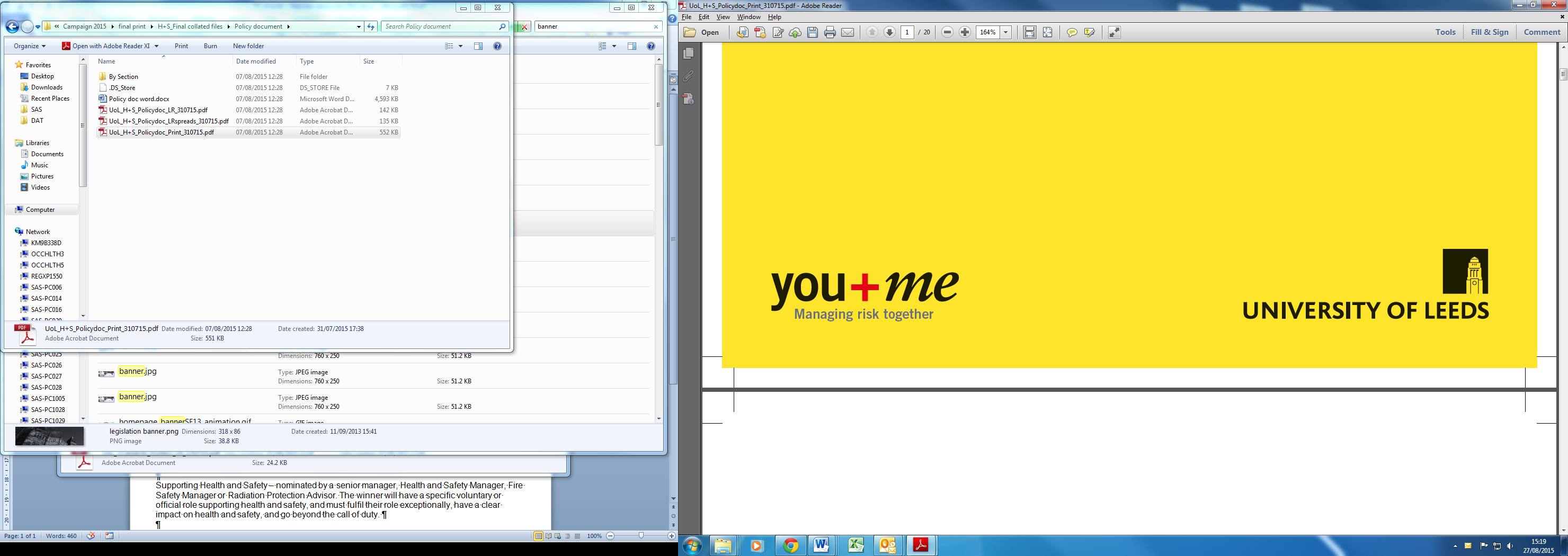 The Vice-Chancellor’s Awards for Health and Safety 2015
Application FormPlease fill out applications using the Guidance Notes (available at www.leeds.ac.uk/safety). Faculty / Service Award Category to be entered in to: Faculty / Service Award Category to be entered in to: Faculty / Service Award Category to be entered in to: Faculty / Service Award Category to be entered in to: Faculty / Service Award Category to be entered in to: Faculty / Service Award Category to be entered in to: Faculty / Service Award Category to be entered in to: Services STEMScience, Technology, Engineering and MathematicsSTEMScience, Technology, Engineering and MathematicsBASSBusiness, Arts and Social SciencesDetails of person or team being nominatedDetails of person or team being nominatedDetails of person or team being nominatedDetails of person or team being nominatedDetails of person or team being nominatedDetails of person or team being nominatedDetails of person or team being nominatedName of Nomination  For team applications, you may also write the team name as you wish it to appear on the certificate if you win.Name of Nomination  For team applications, you may also write the team name as you wish it to appear on the certificate if you win.Name of Nomination  For team applications, you may also write the team name as you wish it to appear on the certificate if you win.Name of Nomination  For team applications, you may also write the team name as you wish it to appear on the certificate if you win.Department/ team and school/ serviceDepartment/ team and school/ serviceDepartment/ team and school/ serviceDepartment/ team and school/ serviceTelephone numberTelephone numberTelephone numberTelephone numberEmail addressEmail addressEmail addressEmail addressTeams: please include all of the above details for each team member. You may attach an additional sheet if you need more space.  Teams: please include all of the above details for each team member. You may attach an additional sheet if you need more space.  Teams: please include all of the above details for each team member. You may attach an additional sheet if you need more space.  Teams: please include all of the above details for each team member. You may attach an additional sheet if you need more space.  Teams: please include all of the above details for each team member. You may attach an additional sheet if you need more space.  Teams: please include all of the above details for each team member. You may attach an additional sheet if you need more space.  Teams: please include all of the above details for each team member. You may attach an additional sheet if you need more space.  Details of person submitting entryDetails of person submitting entryDetails of person submitting entryDetails of person submitting entryDetails of person submitting entryDetails of person submitting entryDetails of person submitting entryName and positionName and positionName and positionName and positionDepartment/ team and school/ serviceDepartment/ team and school/ serviceDepartment/ team and school/ serviceDepartment/ team and school/ serviceTelephone numberTelephone numberTelephone numberTelephone numberEmail address Email address Email address Email address Please give the names of the following people in the nominated person/persons’ area(s) if knownPlease give the names of the following people in the nominated person/persons’ area(s) if knownPlease give the names of the following people in the nominated person/persons’ area(s) if knownPlease give the names of the following people in the nominated person/persons’ area(s) if knownPlease give the names of the following people in the nominated person/persons’ area(s) if knownPlease give the names of the following people in the nominated person/persons’ area(s) if knownPlease give the names of the following people in the nominated person/persons’ area(s) if knownHealth and Safety ManagerHealth and Safety ManagerHealth and Safety ManagerHealth and Safety ManagerTrade Union Safety RepresentativeTrade Union Safety RepresentativeTrade Union Safety RepresentativeTrade Union Safety RepresentativeLine Manager or equivalentLine Manager or equivalentLine Manager or equivalentLine Manager or equivalentSignatures – the individual or full team being nominated need to sign the form. By agreeing to be entered into the awards scheme you are agreeing that your name and photograph can be used for both internal and external publicity purposes.Signatures – the individual or full team being nominated need to sign the form. By agreeing to be entered into the awards scheme you are agreeing that your name and photograph can be used for both internal and external publicity purposes.Signatures – the individual or full team being nominated need to sign the form. By agreeing to be entered into the awards scheme you are agreeing that your name and photograph can be used for both internal and external publicity purposes.Signatures – the individual or full team being nominated need to sign the form. By agreeing to be entered into the awards scheme you are agreeing that your name and photograph can be used for both internal and external publicity purposes.Signatures – the individual or full team being nominated need to sign the form. By agreeing to be entered into the awards scheme you are agreeing that your name and photograph can be used for both internal and external publicity purposes.Signatures – the individual or full team being nominated need to sign the form. By agreeing to be entered into the awards scheme you are agreeing that your name and photograph can be used for both internal and external publicity purposes.Signatures – the individual or full team being nominated need to sign the form. By agreeing to be entered into the awards scheme you are agreeing that your name and photograph can be used for both internal and external publicity purposes.Signature of all nominated people on this applicationSignature of all nominated people on this applicationSignature of all nominated people on this applicationSignature of all nominated people on this applicationSignature of all nominated people on this applicationDate Date Date Date Date Give a brief summary of the nomination: what the person or team has done and why they should win the award (max 150 words)Give a brief summary of the nomination: what the person or team has done and why they should win the award (max 150 words)Give a brief summary of the nomination: what the person or team has done and why they should win the award (max 150 words)Please note: This summary will be used in hand-outs and citations during the awards.Please note: This summary will be used in hand-outs and citations during the awards.Please note: This summary will be used in hand-outs and citations during the awards.Make sure you explain how the individual meets the award criteria in the sections belowMake sure you explain how the individual meets the award criteria in the sections belowMake sure you explain how the individual meets the award criteria in the sections belowWhat actions did they carry out?What actions did they carry out?What actions did they carry out?What impact did their actions have? This should include impact on the way health and safety is carried out and promoted as well as the resulting benefits to students and staff.What impact did their actions have? This should include impact on the way health and safety is carried out and promoted as well as the resulting benefits to students and staff.What impact did their actions have? This should include impact on the way health and safety is carried out and promoted as well as the resulting benefits to students and staff.Any other comments you would like to add? (max 150 words)Any other comments you would like to add? (max 150 words)Any other comments you would like to add? (max 150 words)